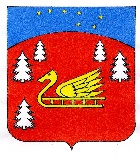 Администрация муниципального образования Красноозерное сельское поселениеМуниципального образования Приозерский муниципальный район Ленинградской области.                                                          П О С Т А Н О В Л Е Н И Е                       20  февраля  2019  года                                №  40Об   утверждении    реестра    мест   (площадок) накопления   твердых  коммунальных   отходов, расположенных на территории муниципального образования Красноозерное сельское поселение.Руководствуясь Федеральным законом от 06.10.2003 № 131-ФЗ «Об общих принципах организации местного самоуправления в Российской Федерации», 
в соответствии с пунктом 4 статьи 13.4 Федерального закона от 24.06.1998 № 89-ФЗ «Об отходах производства и  потребления», Правилами обустройства мест (площадок) накопления твердых коммунальных отходов и ведения их реестра, утверждённых постановлением Правительства Российской Федерации от 31.08.2018 № 1039, администрация Постановляет:Утвердить реестр мест (площадок) накопления твердых коммунальных отходов, расположенных на территории населенных пунктов, входящих в состав муниципального образования Красноозерное сельское поселение.Опубликовать утвержденный настоящим постановление реестр мест (площадок) накопления твердых коммунальных отходов, расположенных 
на территории населенных пунктов, входящих в состав муниципального образования Красноозерное сельское поселение  на официальном сайте администрации МО        Красноозерное сельское поселение МО Приозерский муниципальный район  Ленинградской области  http://krasnoozernoe.ru. и на сайте Леноблинформ http://lenoblinform.ru/  Постановление  вступает в силу с момента официального опубликования.4.     Контроль за исполнением настоящего постановления оставляю за собой.И.о.главы администрации                                                               О. Анкруисп. Поспелова Н.С. тел.67-517Разослано: дело-2, прокур.-1. на сайте-1, Леноблинформ-1ПРИЛОЖЕНИЕ к Постановлению администрации               МО Красноозерное  сельское  поселениеМО Приозерский муниципальный районЛенинградской областиот 20 февраля 2019г. № 40 Реестр мест (площадок) накопления твердых коммунальных отходов, расположенных на территории населенных пунктов, входящих в состав муниципального образования Красноозерное сельское поселение.Адрес контейнерной площадкиКоличество площадокКоличество контейнеровГеоданныеОбъём одного контейнерам.куб.Описаниеконтейнерной площадкиСведения о площадках для сбора КГО(м2)Адрес обслуживаемых домов, организацийд. Красноозерноед. Красноозерноед. Красноозерноед. Красноозерноед. Красноозерноед. Красноозерноед. Красноозерноед. Красноозерноед. Красноозерное
Ул. Школьная,д. 5авблизи столовой1560.581398, 29.657253   0,75На бетонном основании, огорожена с трех сторон железобетонными ограждениями и разделена металлопрофилем8МКД ул. Школьная: д.№3, №4, №5, №6, №7, №8, №8ад. Красноозерное
Ул. Школьная,д. 5авблизи столовой1260.581398, 29.6572530,75На бетонном основании, огорожена с трех сторон железобетонными ограждениями и разделена металлопрофилем8Дома ИЖС по ул.: Школьная,  Центральная, Сельская, Новостройки, Солнечная, Придорожная, Полевая, Парковая, Вербная, Осиновая, Березовая, Кленовая, Рябиновая;ТСЖ «Светлана» (свои контейнера отсутствуют), ИП Смирнова НС, ИП Соколова Е.В.,ИП Кирдяшкина Л.М., ИП Даниленко Л.П., ИП Сафонова Е.В., Почта Россиид. Красноозерное
Ул. Садовая д. 61260.583904, 29.6574010,75Не огорожена, основания нет-Дома ИЖС  по ул Садоваяд. Красноозерное
ул. Садовая д. 301260.580947, 29.6674430,75На бетонном основании, огорожена стрех сторон металлопрофилем-Дома ИЖС по ул Садоваяд. Красноозерное, ул. Садовая, близи пляжа д. Красноозерное1260.579302, 29.6701870,75На бетонном основании, огорожена стрех сторон металлопрофилем-Дома ИЖС по ул: Садовая,  Школьнаяд. Четверяковод. Четверяковод. Четверяковод. Четверяковод. Четверяковод. Четверяковод. Четверяковод. Четверяковод. Четверяково вдоль подъездной дороги к деревне13 60.639071, 29.6378310,75На бетонном основании, огорожена стрех сторон металлопрофилем. -Дома ИЖС по ул Булатная, Дер. Четверяково 
в центре у магазина1460.647325, 29.6427970,75На бетонном основании, огорожена стрех сторон металлопрофилем-Дома ИЖС по ул: Булатная, Кленовая, Речная, Светлая, Лесная, СНТ Красноозерное-1,2Дер. Четверяково 
дом 11160.600061, 29.6652750,75На бетонном основании, огорожена стрех сторон металлопрофилем-Дома ИЖС по ул.Хвойная, д. Силинод. Силинод. Силинод. Силинод. Силинод. Силинод. Силинод. Силинод. Силино, вблизи ул. Зеленая15 60.548757, 29.6184000,75На бетонном основании, огорожена с трех сторон металлопрофилем8Дома ИЖС по ул.: Правдинская, Озерная, Заречная, Кленовая, Зеленая, Луговая, Цветочная, Береговая, Фруктовая, СНТ Озерное, ДНП Гранитд. Светлоед. Светлоед. Светлоед. Светлоед. Светлоед. Светлоед. Светлоед. Светлоед. Светлое, ул. Лесная д. 2 за магазином16 60.546523, 29.7859860,75На бетонном основании, огорожена с трех сторон металлопрофилем8Дома ИЖС по ул.: Центральная, Лесная, Полевая, Дорожная, Дачная, Новая, ИП Ларионова, Сосновское ПО, СНТ «Красноое озеро» КИМ В.В.дер. Светлое
ул. Береговая1260.552156, 29.7613700,75На бетонном основании, огорожена стрех сторон металлопрофилем-Дома ИЖС по ул.: Тихая, Озерная, Береговая, Карьернаядер. Светлое
ул. Лесная на перекрестке ул. Мира15 60.551234, 29.7825370,75На бетонном основании, огорожена стрех сторон металлопрофилем-Дома ИЖС по ул Мирад. Светлое ул. Садовая1260.549897, 29.7833630,75На бетонном основании, огорожена стрех сторон металлопрофилем-Дома ИЖС по ул. Садовая, Солнечнаяд. Васильевод. Васильевод. Васильевод. Васильевод. Васильевод. Васильевод. Васильевод. Васильеводер. Васильево1260.524020, 29.7519670,75Не ограждена, на бетонном основании-Дома ИЖС по ул.: Лыжная, Сосновая, Луговая, Лесная, Нагорная, Снежная, Спортивная, Степная, Липовая, Весенняя, Кедровая, Васильковая, Ольховая, Лесная